SOLUCIONES DE LAS ACTIVIDADES DE LENGUA 6º. Libro SM, tema 9Página 203. Las palabras tabú y los eufemismos, ejercicios 1, 2, 3: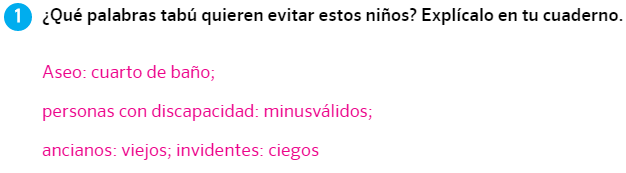 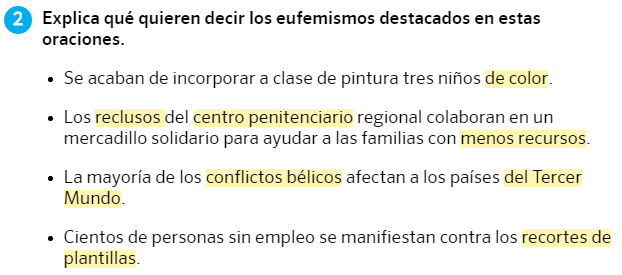 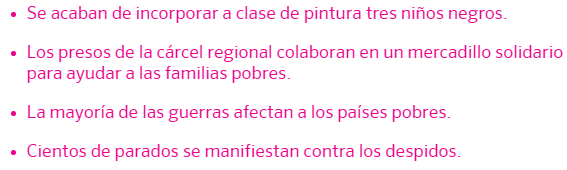 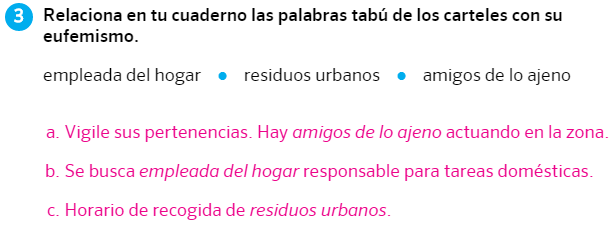 SOLUCIONES DE LAS ACTIVIDADES DE LENGUA 6º. Libro SM, tema 9Página 204. La oración, ejercicios 1 y 2: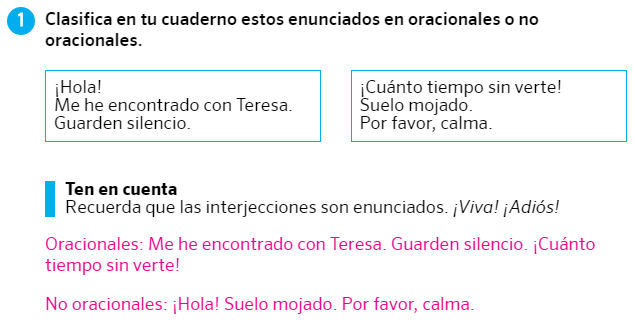 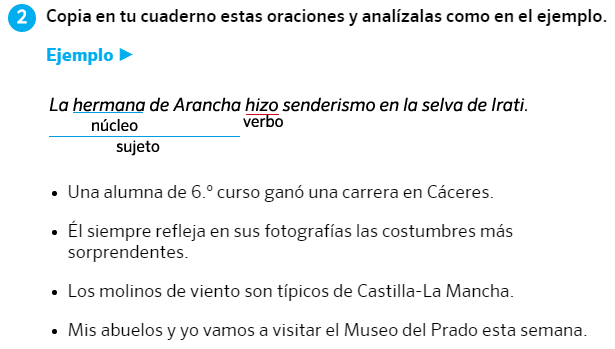 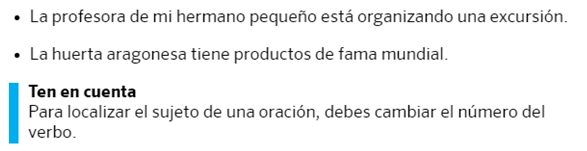 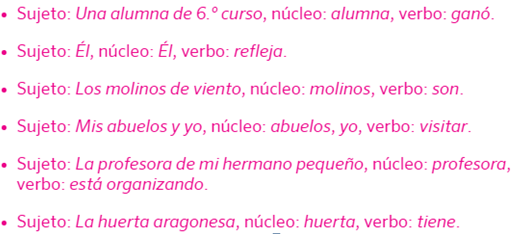 SOLUCIONES DE LAS ACTIVIDADES DE LENGUA 6º. Libro SM, tema 9Página 205. La oración, ejercicios 3, 6 y 7: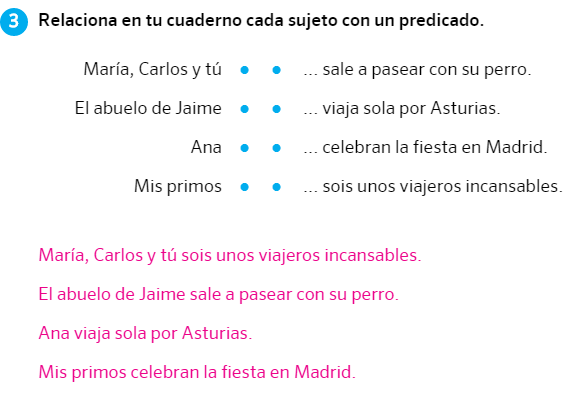 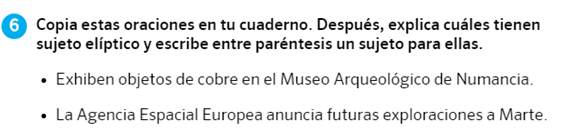 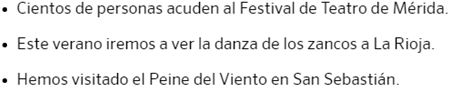 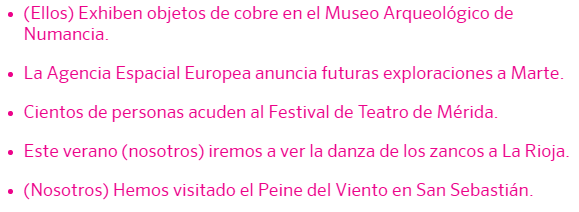 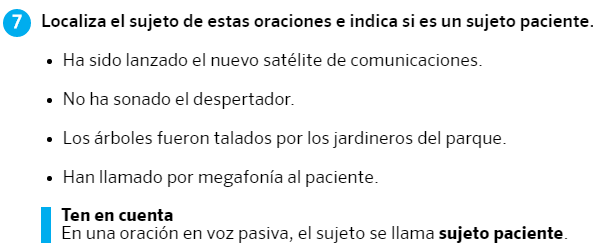 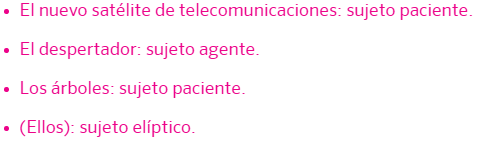 